1.1	to consider an allocation of the frequency band 50-54 MHz to the amateur service in Region 1, in accordance with Resolution 658 (WRC-15);IntroductionFor many years a large number of CEPT countries have allocated 2 MHz of the 50-54 MHz frequency range to the amateur service based on national measures and regulations.Based on spectrum needs for existing and future amateur service applications, and compatibility studies conducted, CEPT supports an allocation to the amateur service on a secondary status in the frequency band 50-52 MHz. CEPT proposes a footnote (“Different category of service”) that would list the CEPT countries where the amateur service will have a primary allocation in the band 50-50.5 MHz with provisions on the protection of the incumbent services in this frequency band.ProposalsARTICLE 5Frequency allocationsSection IV – Table of Frequency Allocations
(See No. 2.1)

MOD	EUR/16A1/147-75.2 MHzADD	EUR/16A1/25.A11	In Region 1, with the exception of those countries listed in No. 5.169, the field strength emitted by an amateur station in the frequency band 50.0-52.0 MHz shall not exceed a calculated value of +6 dB(μV/m) at a height of 10 m above ground for more than 10% of time along the border of a country or at the service area boundary of operational analogue broadcasting stations, as agreed between concerned administrations. (WRC-19)ADD	EUR/16A1/35.B11	Amateur stations in the band 50-52 MHz, with the exception of those countries listed in No. 5.169, shall not cause harmful interference to, or claim protection from wind profiler radars operating in the radiolocation service under No 5.162A.     (WRC-19)ADD	EUR/16A1/45.C11	Different category of service: In Croatia, Czech Republic, Hungary, Slovakia, Spain, United Kingdom [, country names] the frequency band 50-50.5 MHz is allocated to the amateur service on a primary basis. The amateur service in these countries shall not cause harmful interference to, or claim protection from, stations of the broadcasting, fixed and mobile services operating in accordance with the Radio Regulations in the frequency band 50-50.5 MHz in the countries not listed in this provision. In Region 1, with the exception of those countries listed in No. 5.169 wind profiler radars operating in the radiolocation service under 5.162A are authorised to operate on the basis of equality with stations of the amateur service in the band 50-50.5 MHz.     (WRC-19)SUP	EUR/16A1/5RESOLUTION 658 (WRC-15)Allocation of the frequency band 50-54 MHz to the amateur service in Region 1Reasons:	No longer required as consideration of an allocation to the amateur service in Region 1 in the frequency band 50-54 MHz has been concludedWorld Radiocommunication Conference (WRC-19)
Sharm el-Sheikh, Egypt, 28 October – 22 November 2019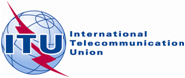 CPG(19)143 ANNEX VIII-01PLENARY MEETINGAddendum 1 to
Document 16-E28 June 2019Original: EnglishEuropean Common ProposalsEuropean Common ProposalsProposals for the work of the conferenceProposals for the work of the conferenceAgenda item 1.1Agenda item 1.1Allocation to servicesAllocation to servicesAllocation to servicesRegion 1Region 2Region 347-BROADCASTING5.162A  5.163  5.164  5.165  
47-50FIXEDMOBILE47-50FIXEDMOBILEBROADCASTING5.162A-BROADCASTING5.162A  5.164  5.165  
5.169  50-54		AMATEUR		5.162A  5.167  5.167A  5.168  5.17050-54		AMATEUR		5.162A  5.167  5.167A  5.168  5.170-68BROADCASTING5.162A  5.163  5.164  5.165  
5.169  5.17150-54		AMATEUR		5.162A  5.167  5.167A  5.168  5.17050-54		AMATEUR		5.162A  5.167  5.167A  5.168  5.170-68BROADCASTING5.162A  5.163  5.164  5.165  
5.169  5.17154-68BROADCASTINGFixedMobile54-68FIXEDMOBILEBROADCASTING-68BROADCASTING5.162A  5.163  5.164  5.165  
5.169  5.171
5.172
5.162A